1.13	根据第238号决议（WRC-15），审议为国际移动通信（IMT）的未来发展确定频段，包括为作为主要业务的移动业务做出附加划分的可能性；第9部分 – 71-76 GHz频段引言本补遗介绍了有关WRC-19议项1.13下71-76 GHz频段的欧洲共同提案。提案第5条频率划分第IV节 – 频率划分表
（见第2.1款）

NOC	EUR/16A13A9/1#5054666-81 GHz理由：	71-76 GHz频段与81-86 GHz频段配对，对于5G回传是重要的固定链路频段。因此，固定链接的使用有望在将来增加。一些研究还表明，基站（BS）和用户设备（UE）IMT-2020的无用发射都需要受到限制，以保护在76-81 GHz频段操作的汽车雷达。这些限制使得71-76 GHz频段不适合IMT。______________世界无线电通信大会（WRC-19）
2019年10月28日-11月22日，埃及沙姆沙伊赫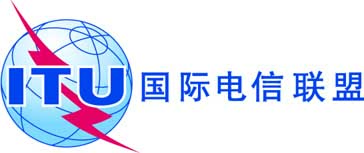 全体会议文件 16 (Add.13)(Add.9)-C2019年10月4日原文：英文欧洲共同提案欧洲共同提案大会工作提案大会工作提案议项1.13议项1.13划分给以下业务划分给以下业务划分给以下业务1区2区3区71-74	固定		卫星固定（空对地）		移动		卫星移动（空对地）71-74	固定		卫星固定（空对地）		移动		卫星移动（空对地）71-74	固定		卫星固定（空对地）		移动		卫星移动（空对地）74-76	固定		卫星移动（空对地）		移动		广播		卫星广播		空间研究（空对地）		5.56174-76	固定		卫星移动（空对地）		移动		广播		卫星广播		空间研究（空对地）		5.56174-76	固定		卫星移动（空对地）		移动		广播		卫星广播		空间研究（空对地）		5.561